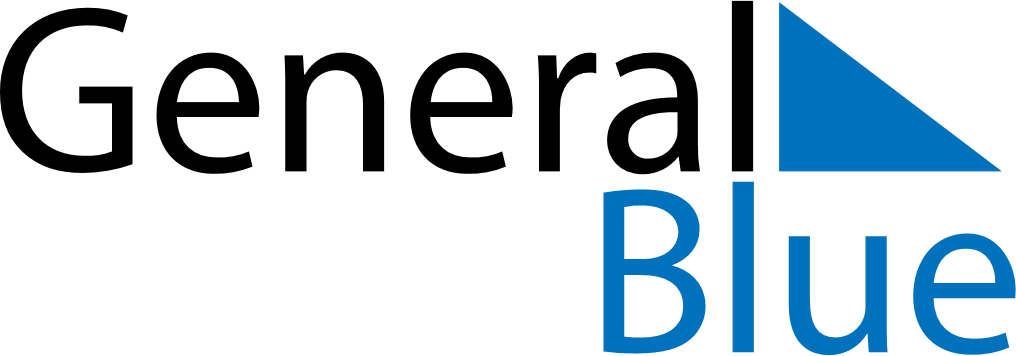 Serbia 2029 HolidaysSerbia 2029 HolidaysDATENAME OF HOLIDAYJanuary 1, 2029MondayNew Year’s DayJanuary 2, 2029TuesdayNew Year’s DayJanuary 7, 2029SundayOrthodox ChristmasJanuary 27, 2029SaturdaySaint Sava DayFebruary 14, 2029WednesdayEnd of Ramadan (Eid al-Fitr)February 15, 2029ThursdayStatehood DayFebruary 16, 2029FridayStatehood DayMarch 30, 2029FridayGood FridayApril 1, 2029SundayEaster SundayApril 2, 2029MondayEaster MondayApril 6, 2029FridayOrthodox Good FridayApril 8, 2029SundayOrthodox EasterApril 9, 2029MondayOrthodox Easter MondayApril 22, 2029SundayHolocaust Remembrance DayApril 24, 2029TuesdayFeast of the Sacrifice (Eid al-Adha)May 1, 2029TuesdayLabour DayMay 2, 2029WednesdayLabour DayMay 9, 2029WednesdayVictory DayJune 28, 2029ThursdaySaint Vitus DaySeptember 19, 2029WednesdayYom KippurOctober 21, 2029SundayWorld War II Serbian Victims Remembrance DayNovember 12, 2029MondayArmistice DayDecember 25, 2029TuesdayChristmas Day